                                                Entrevistadora (E) Membro da comunidade (C)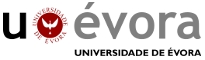 - Entrevistadora: Inicialmente para você o que é meio ambiente?        Entrevistada C6: E o meio em que a gente vive.- Entrevistadora: O que você entende por EA?        Entrevistada C6: - E o que a gente faz pra melhoria do ambiente9 - Entrevistadora: O que você entende por sustentabilidade?      Entrevistada: Todo mundo se une  pra fazer alguma coisa útil.10 - Entrevistadora: Como você visualiza o meio ambiente no entorno da escola?        Entrevistada: Tá muito arrebentado, muito lixo pichação.11 - Entrevistadora: De que forma você tem contribuído para manter o meio   ambiente em equilíbrio?        Entrevistada 6: A minha guerra e contra o lixo, fazendo a coleta seletiva...13- Entrevistadora: Você já participou de ações de EA promovidas pela escola? De     que forma?       Entrevistada 6: - Não14. Entrevistadora: Você gostaria de acrescentar alguma informação que não foi    devidamente contemplada durante a entrevista?       Entrevistada: Não houve resposta.Perfil da entrevistada - C-6Perfil da entrevistada - C-601 Sexo1 (  ) Masculino                 2  ( x ) Feminino02Idade1 (  ) Até 29 anos             2   (  ) De 30 a 34 anos    3 (  ) De 35 a 39 anos                                     4 (  ) De 40 a 44 anos      5   (x ) Acima de 45 anos03Grau de escolaridade(  ) Ensino F. incompleto        (  ) Ensino F. completo    (  ) Ensino Médio incompleto ( x) Ensino Médio completo   (  ) Ensino Superior         (  ) Outros: ___________         04Situação Profissional(  ) Desempregado  ( x) Autônomo (  ) Funcionário público   (  ) Outros: ______________05Tem filhos na escola? 1 ( x ) Sim            2 (  ) Não06Tem função definida na comunidade?1 ( x ) Sim             2 (  ) Não Se sim, qual? Líder diária da Pastoral da criança________________________________